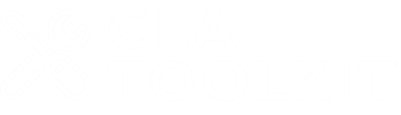 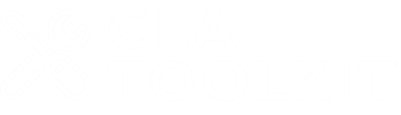 PlanningTask/MilestoneCompleted DateEvaluability Assessment conducted (optional)Decision made to undertake an evaluationEvaluation Manager/Contracting Officer's Representative (COR) namedEvaluation parameters defined:What type (performance or impact)Who will evaluate (external or internal evaluators)When it will be completedMission-wide Performance Management Plan and/or Evaluation Registry updatedInitial evaluation communication and dissemination plan developedStakeholder engaged (including beneficiaries, local partners, implementing partners, and USAID and USG entities) to inform questionsExisting available and accessible data reviewedEvaluation purpose and questions determinedEvaluation Statement of Work draftedEvaluation Independent Government Cost Estimate (IGCE) draftedPeer review of Evaluation Statement of WorkFinal Evaluation Statement of Work approvedMechanism selected (for external evaluations)Solicitation issued (for external evaluations)ManagingTask/MilestoneCompleted DateTechnical evaluation of proposals (review)Evaluation contract awarded (external) or evaluation team selected (internal)Disclosure of Conflicts of Interest forms receivedPost-award orientation (“Kick-off”) meetingEvaluation workplan submitted Evaluation background review/desk review/inception report submitted (if requested)Evaluation design submittedEvaluation design shared with country-level stakeholders and implementing partners for commentEvaluation design approvedIn-brief for Mission and/or Evaluation Stakeholders (if requested)Mid-evaluation briefing/periodic briefing (if requested)Out-briefing (if requested)Submission of draft reportPeer review of draft report and draft report shared with implementing partnerStatements of Differences by funders, implementers and/or members of the evaluation team receivedSubmission of Final Evaluation reportAcceptance of Final Evaluation Report by USAID Mission/Operating UnitSharing, Reporting, Using, and LearningTask/MilestoneCompleted DateEvaluation Report dissemination plan updatedEvaluation Report disseminatedEvaluation Report submitted to USAID Development Experience ClearinghouseEvaluation data submitted to USAID Development Data Library (if applicable)Evaluation contractor performance assessed in Contractor Performance Assessment Reporting System (CPARS) (if applicable)Post-evaluation Mission review of findings, conclusions, and recommendationsPost-evaluation Action Plan approvedActions in Post-evaluation Action Plan completedEvaluation summary data entered into the Evaluation Registry of the Performance Plan and Report (PPR)